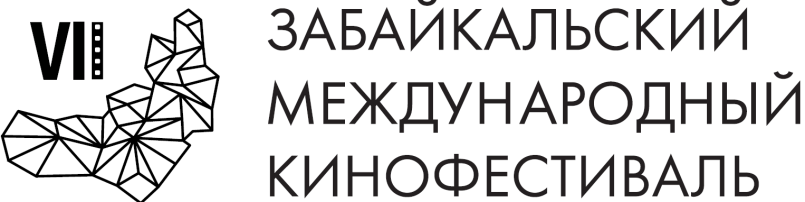 Москва, 25 апреля 2018 годаМоно-спектакль Сергея Маковецкого «Неслучайная встреча» в рамках VII ЗМКФ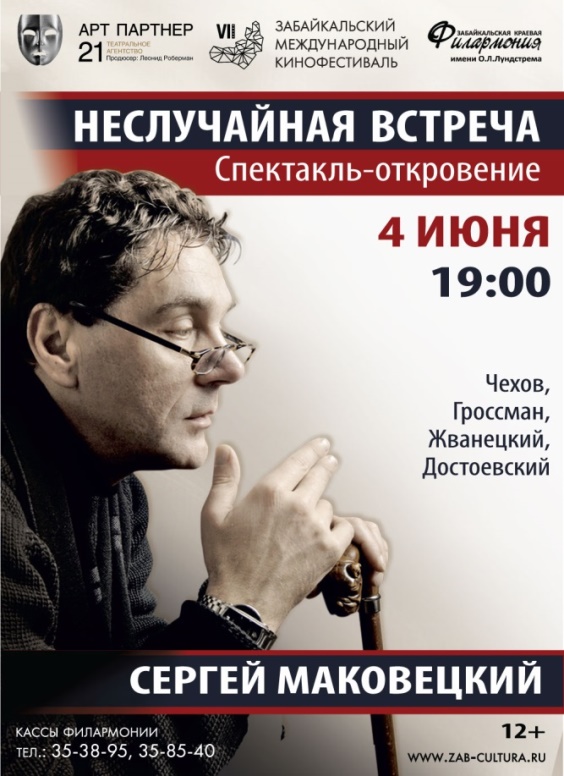 4 июня в 19:00 в Забайкальской Краевой Филармонии народный артист России Сергей Маковецкий представит спектакль-откровение «Неслучайная встреча».Сергей Маковецкий – актер, которого в нашей стране знает каждый. И это не только Народный артист России, лауреат премий РФ, «Ника», «Золотой орел», «Чайка», «Хрустальная Турандот», но и один из самых любимых артистов, имя которого всегда собирает полные театральные залы и повышает телевизионные рейтинги во время трансляции фильмов с его участием.Моноспектакль «Неслучайная встреча» — его откровение, попытка явить себя зрителю во всем многообразии образов и, вместе с тем, вне какой бы то ни было роли.Зрители услышат из первых уст рассказы о работе в кино и театре, встречах с интересными режиссёрами, актёрами и другими людьми, которые оставили след в жизни и творчестве артиста. В программе прозвучат монологи из спектаклей и поэзия.Зрители смогут увидеть сценические миниатюры — стихи и отрывки из прозы в исполнении гениального актера, а также редкие кадры из короткометражек, в которых он был задействован.Продюсером спектакля выступает Леонид Роберман.Билеты в кассах филармонии, тел.: 35-38-95, 35-85-40Официальный сайт кинофестиваля – www.zmkf.ru.Организатор кинофестиваля – Ассоциация инициативных граждан по содействию сохранения и развития этнографической культуры Сибири «Забайкальское Землячество».Кинофестиваль проводится при поддержке Губернатора, Правительства и Министерства Культуры Забайкальского Края.Генеральный спонсор кинофестиваля – ПАО «ГМК «Норильский никель»Ведущий спонсор кинофестиваля – ЗАО «ИнтерМедиаГруп»Cпонсор кинофестиваля – «Сибирская угольно энергетическая компания»Партнер кинофестиваля Банк ВТБСпонсор кинофестиваля – Байкальская Горная КомпанияСпонсор кинофестиваля – сеть супермаркетов «Дочки & Сыночки»Официальный перевозчик кинофестиваля – S7 AIRLINESПартнеры кинофестиваля :– компания «Группа ВИЮР»– клиника «Азия Спа»- дом меха и кожи «Зимушка»Ведущий телевизионный партнер – ТК «Альтес»Ведущий интернет партнер – 75.руИнформационные партнеры кинофестиваля:- портал Wday.ru- проект Андрея Малахова StarHit- газета «Забайкальский рабочий»- городской портал «Чита сейчас»- радио «Сибирь»Президент кинофестиваля – народный артист РСФСР Александр Михайлов.